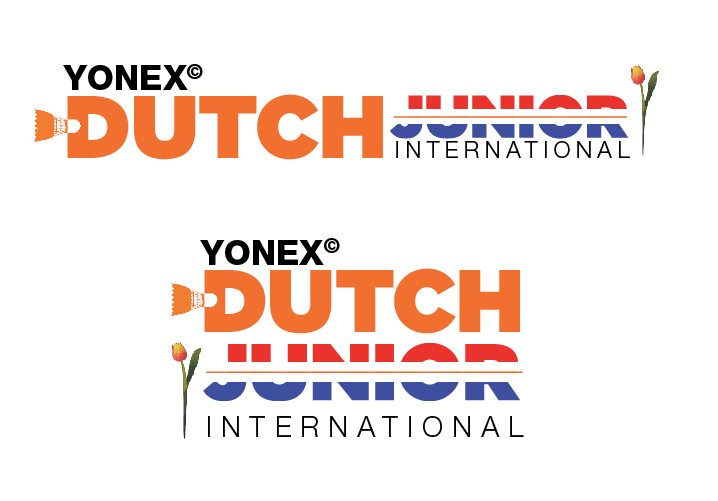 Yonex Dutch Junior International 2017 - GRADE A TournamentACCOMMODATION FORMTO: 	Yonex Dutch Junior International Tournament Committee		c/o Mrs. Thilini Scherpenzeel		Phone:	+31-6205913433	Warmoestraat 30, 2011HP			Email:	tournament@yonexdutchjunior.com	Haarlem, The Netherlands	Yonex Dutch Junior International gives you the possibility to book your stay at Hotel Haarlem-Zuid or Youth Hostel Stay Okay. Making a hotel reservation via Yonex Dutch Junior International also provides you transport to and from the airport and pick-up from the hotel and badminton hall during the tournament. If you would like to change your booking, please contact Yonex Dutch Junior International via tournament@yonexdutchjunior.com. The Tournament Committee has options on the following accommodation. All prices in Euros for Bed & Breakfast. PLEASE NOTE: Tourist Tax excluded.HOTEL RATESOUR ASSOCIATION MAKES THE FOLLOWING RESERVATION:Date:                                                       Signature:                                                                                                                                             >>>>  SUBMIT BEFORE 31 January 2017 <<<< National Association of: Representative: Phone Number: E-mail address:Hotel3 pers. roomeconomy2 pers. roomeconomy1 pers. roomeconomy2 pers. roomcomfort1 pers. roomcomfortp.p.p. nightHotel Haarlem-Zuid€ 139,00€ 109,00€ 93,00€ 125,00€ 108,00Youth Hostel Stay Okay-----€ 32,00Hotel3 pers. roomeconomy2 pers. roomeconomy1 pers. roomeconomy2 pers. roomcomfort1 pers. roomcomfortArrival dateDeparture dateHotel Haarlem-Zuid Not available anymoreNot available anymoreNot available anymoreHotelNumber of female playersNumber of male playersNumber of female coachesNumber of male coachesArrival dateDeparture dateYouth Hostel Stay Okay